Развиваем память :-Запоминание небольших стихотворений и текстов;-Игры «Что изменилось?» , «Чего не стало?»…-Игры на запоминание карточек-картинок;-Игры на соотношение слов и пиктограмм (схематичное изображение и припоминание слов по ним);-Игры-тренировки (таблица из нескольких фигур , время запоминания 15 сек).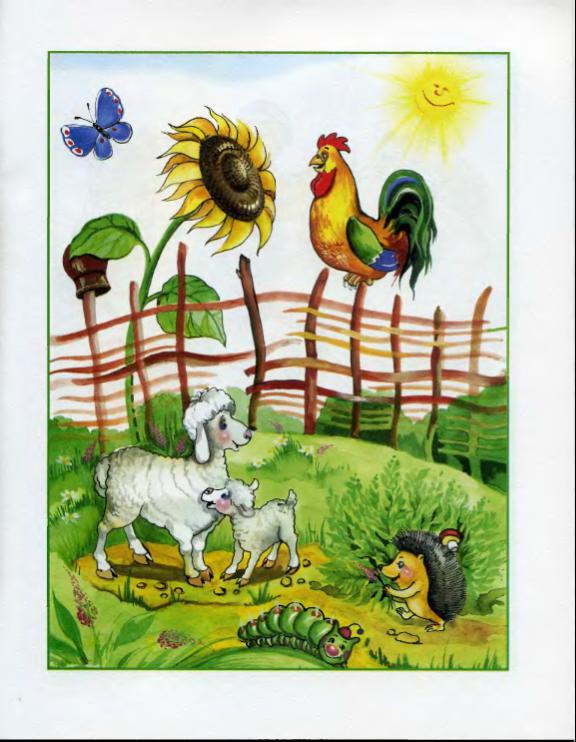 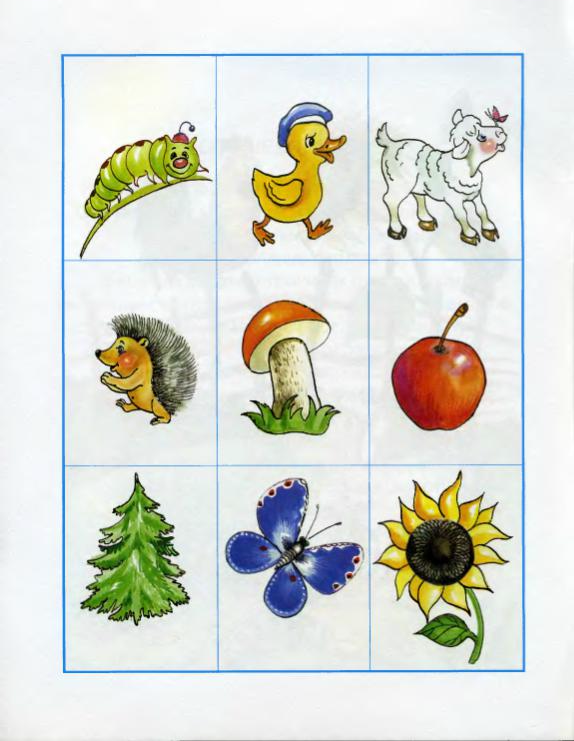 Развитие мышления :НАГЛЯДНО-ОБРАЗНОЕ-игры обобщения , назови одним словом;-игры-классификации: »Что лишнее?» - обязательно должно быть объяснение , «Разложи на две группы.»-игры на выделения и дополнения по иллюстрациям.ЛОГИЧЕСКОЕ-игры и упражнения на составление рассказов по серии картинок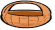 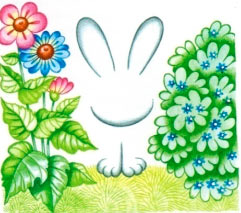 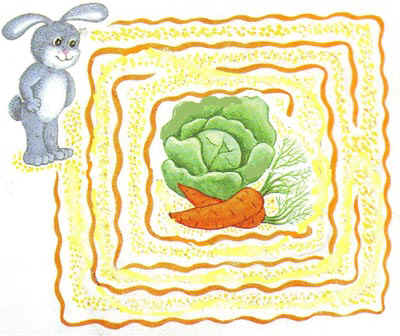 Развитие воображения :В развитие воображения используют те игры , которые используют при развитии восприятия, но самое главное является упражнение ,когда ребёнок фантазирует сам. Например: Нарисуй несуществующее животное или придумай и нарисуй несуществующий предмет, а далее идёт уточнение какой предмет: посуды, мебели и т. д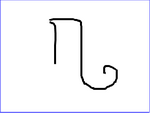 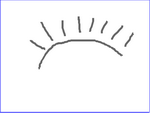 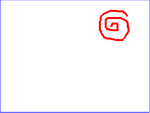 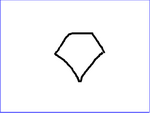 Развитие внимания:-игры с изменениями «Что изменилось?»-игры с убиранием предметов «Чего не стало?» Игра такого характера как «Сложи портрет.» 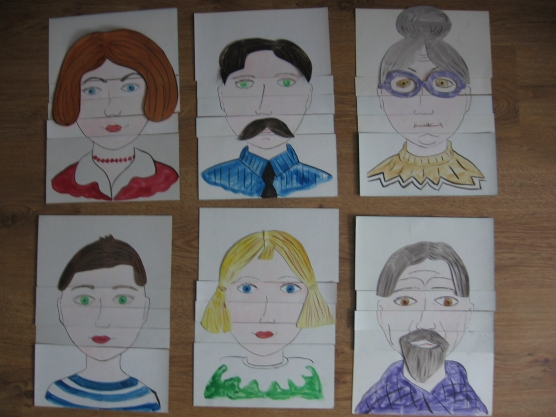 